Scientist, Inventors and InnovatorsAs part of the 3rd/4th Grades Quarter 1 ALP, we will be conducting a Mini-Research project by reading and reporting on a BIOGRAPHY of a Scientist, Inventor or Innovator.Reading materials and specific steps, due dates and guidelines will be provided.STEP 1: Write your TOP 3 choices, in order, beginning with the FIRST CHOICE.DUE DATE: Tuesday, September 13, 20161: _________________________________________________________________________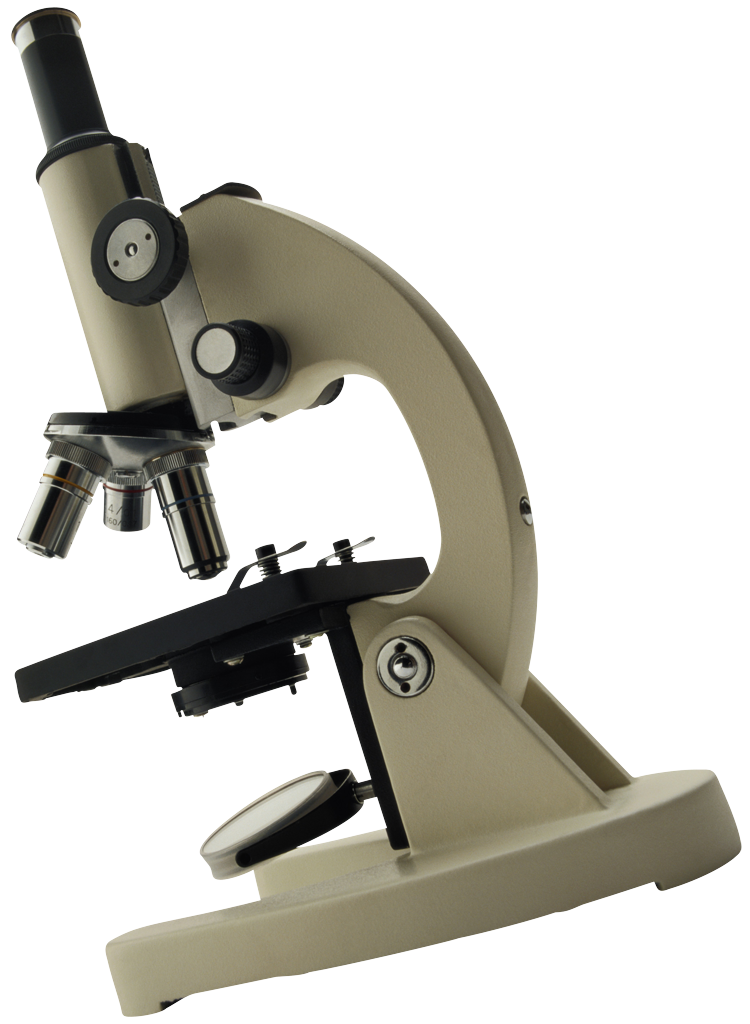 2: _________________________________________________________________________3: _________________________________________________________________________      Luis Alvarez ~ Atomic bomb developer       Alexander Graham Bell ~ Inventor of the telephone      Elizabeth Blackwell ~ First female in the US to graduate from medical school      Barnum Brown ~ Discovered Tyrannosaurus Rex      Julia Child ~ Adapted French cuisine for an American audience      Rachel Carson ~ Biologist and Environmental Activist      Madame Marie Curie ~ Pioneer in the study of radiation      Leonardo DaVinci ~ Artistic genius of the Renaissance       Walt Disney ~ Innovative animator and founder of theme parksCharles Drew ~ Physician who developed ways to process and store bloodAmelia Earhart ~ First woman to fly solo across the Atlantic OceanGeorge Eastman ~ Mass-produced his Kodak camera invention Albert Einstein ~ Theory of RelativityRuth Elder ~ Pilot known as “Miss America of Aviation”Paul Erdo ~ MathematicianHenry Ford ~ Created the assembly-line production for the automobileGalileo Galilei ~ The Father of Modern Science; astronomer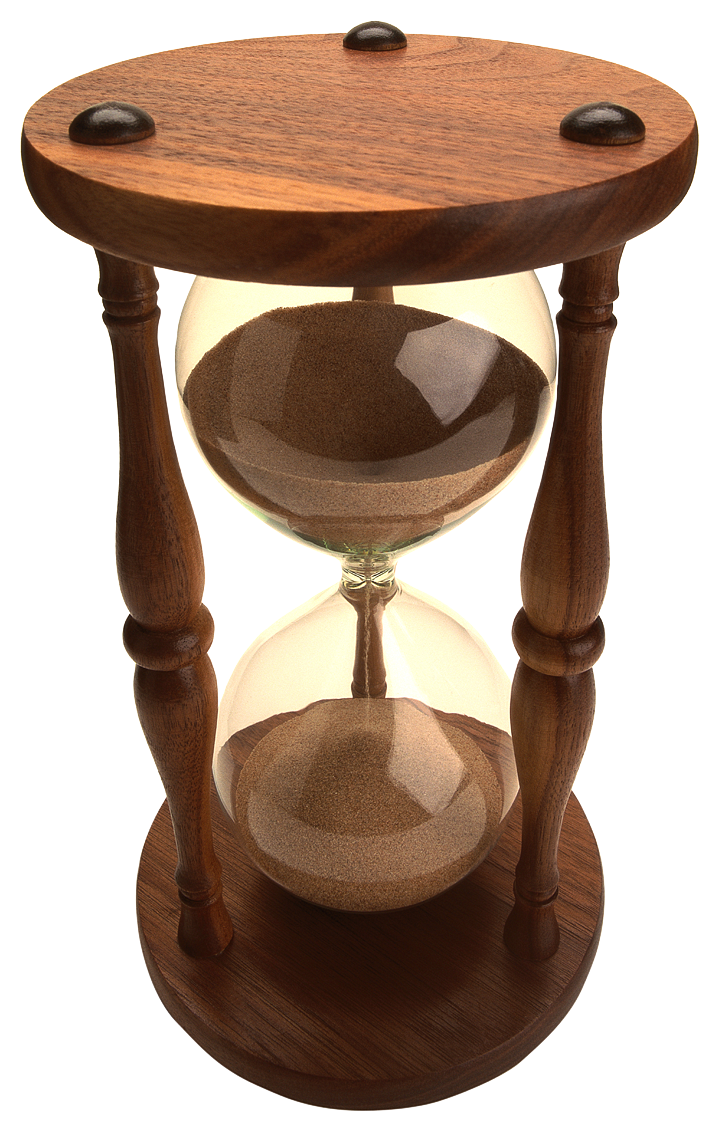 Bill Gates ~ Founder of MicrosoftJohn Glenn ~ First US astronaut to orbit Earth Jane Goodall ~ Anthropologist who worked with primatesJim Henson ~ Puppeteer and inventor of the MuppetsMilton Hershey ~ Developed a formula for mass produced milk chocolate Steve Job & Steve Wozniak ~ Founders of Apple ComputersMary Leakey ~ Paleoanthropologist who discovered skull fossils George Lucas ~ Film producer and special effects pioneerLise Meitner ~ Nuclear fissionShigeru Miyamoto ~ Nintendo game designerSir Isaac Newton ~ Laws of GravityKatherine Stinson ~ Aviator known for stunt and exhibition flyingLouis Pasteur ~ Food process known as pasteurizationJohn Wesley Powell ~ Geologist to first explore the Grand Canyon Carl Sagan ~ Astronomer of the peopleSebastian Thrun ~ Google glass and robotics innovatorDaniel Hale Williams ~ Surgeon who opened hearts and mindsFrank Lloyd Wright ~ Modern architect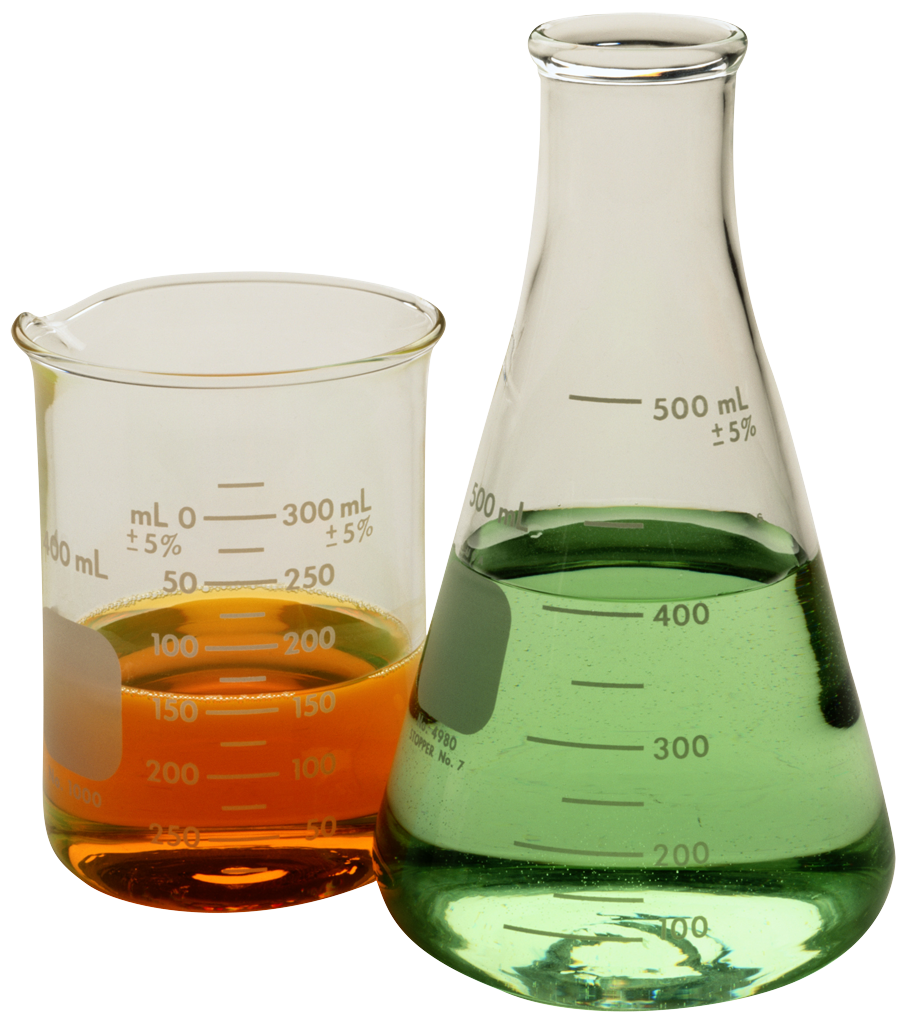 Orville and Wilbur Wright ~ Pioneers of aviation